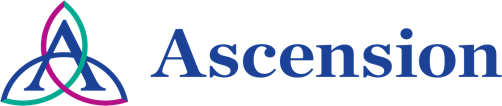 Continuing Education/Continuing Medical Education (CE/CME)ED Pharmacy & Nursing ProcessWHEN:		November 19, 2021 — 11:09 AMPresentation purpose:This activity will identify and analyze the pharmacological needs of trauma patients in the Emergency Department.  The speaker will review how to identify and apply best practice interventions to optimize outcomes for regarding pharmacological therapy for trauma patients presenting through the Emergency Department.
Disclosures:
Faculty: Jon Head, BS, RN, NRP, TP-C
PDF of PowerPoint: PPT Anticipating Pharm Needs of the Trauma Pt Nov 2021.pdfLearning objectives:Review, identify and analyze the pharmacological needs of trauma patients in the Emergency DepartmentIdentify and apply best practice interventions to optimize outcomes for regarding pharmacological therapy for trauma patients presenting through the EDSummarize interdisciplinary care team roles when trauma patients present with illness or injuryIdentify patient behavior in presenting and response to pharmacological interventionsTarget audience:This activity is designed for the interdisciplinary audience including the following:Specialties: Emergency Medicine, Family Medicine, General Medicine, Medicine, Internal MedicineProfessions: Physician, Physician Assistant, Psychologists, Pharmacist, Nurse, Pharmacy Technician, Advanced Practice NurseAccreditationIn support of improving patient care, Ascension is jointly accredited by the Accreditation Council for Continuing Medical Education (ACCME), the Accreditation Council for Pharmacy Education (ACPE), and the American Nurses Credentialing Center (ANCC), to provide continuing education for the healthcare team.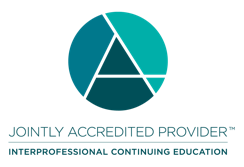 Credit designation: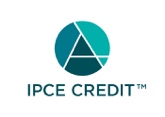 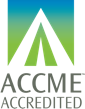 Ascension designates this Enduring Material for a maximum of 1.00 AMA PRA Category 1 Credit(s)™. Physicians should claim only the credit commensurate with the extent of their participation in the activity.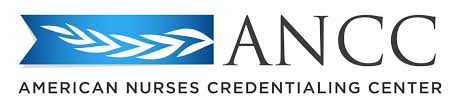 This activity is awarded 1.00 ANCC contact hour(s). (based on 60 minutes per contact hour)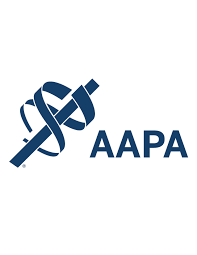 Ascension has been authorized by the American Academy of PAs (AAPA) to award AAPA Category 1 CME credit for activities planned in accordance with AAPA CME Criteria. This activity is designated for 1.00 AAPA Category 1 CME credits. PAs should only claim credit commensurate with the extent of their participation.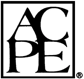 This knowledge-based activity qualifies for 1.00 contact hours of continuing pharmacy education credit. Pharmacy CE credits will be submitted electronically to the NABP upon successful completion of the activity.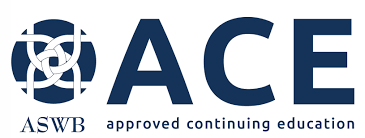 Faculty/Course Director/Planners:Ascension has selected all faculty participating in this activity. It is the policy of Ascension that all CE/CME planning committees, faculty, authors, editors, and staff disclose relationships with commercial interests upon nomination or invitation of participation. Disclosure documents are reviewed for potential conflicts of interest and if relevant, they are resolved prior to confirmation of participation. Only those participants who have no conflict of interest or who agreed to an identified resolution process prior to their participation were involved in this activity.Conflict of Interest:In accordance with the ACCME Standards for Commercial Support, it is the policy of Ascension to ensure balance, independence, objectivity and scientific rigor in all CE/CME activities.Full disclosure of conflicts and conflict resolution will be made in writing via handout materials or syllabus.Commercial Interest:No commercial interest was received for this CE/CME activity.Name of individualIndividual's role in activityName of commercial interest/Nature of relationshipJon Head, RN, BSNFacultyNothing to disclose - 10/18/2021April Tinsley, BSN, MBA, NE-BC, CPXPNurse PlannerNothing to disclose - 04/06/2021Brandi Blevins, PA-C, DMSc, MBAPA PlannerNothing to disclose - 06/29/2021Bradley N Nix, PharmDPharmacy PlannerNothing to disclose - 08/23/2021Ijaz Iqbal, MD, FACP. CPE.Physician PlannerNothing to disclose - 06/01/2021Kathy Cherry, MBAPlannerNothing to disclose - 08/19/2021Lisa B Davis, AAS, ManagerPlannerNothing to disclose - 07/26/2021